ARH 2051 intro to art history II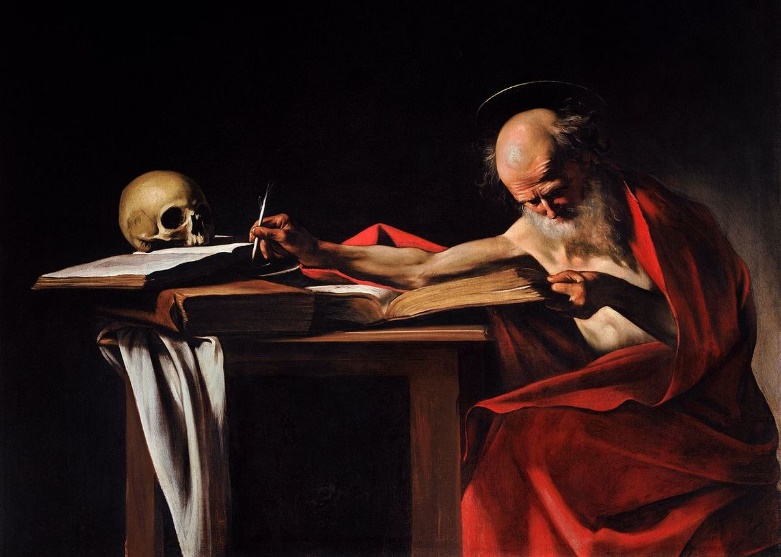 Figure  Saint Jerome by Caravaggio (1606)Instructor InformationName: Yarianna Colon-Lopez, M.F.A.
Email: ycolonlopez@valenciacollege.edu
           or Directly in Canvas messages box
Office Hours: Virtual appointment, Telephone appointment or scheduled in person
           appointmentsCredit Hour: 3 creditsWelcome to ARH 2051:I am looking forward to our class this semester. Get ready to immerse in the wonderful world of Art. In this course we will learn about art periods that will reflect breath-taking standards of beauty and expose ourselves to innovative minds who changed the world. Course description:This course is a survey of Art History and focuses on the artistic and historic developments, the philosophy and concepts of Western art (Europe and Modern United States) from the 14th century to modern times. It is a Gordon Rule course, which means it includes assignments college-level writing. The minimum grade to successfully pass this course is a C.       Prerequisite:  Minimum grade of C in ENC 1101 or ENC 1101H or IDH 1110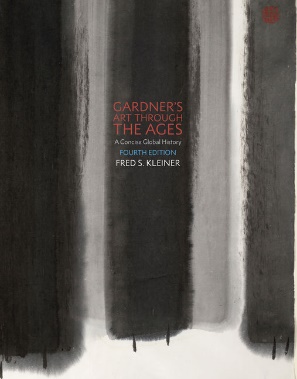 Required Text: The following text is required and must be purchased by each student for successful completion of the course: Gardner's Art Through the Ages, A Concise Global History. 4th edition by Fred S. Kleiner Course objectives:Student will be able to interpret and identify works of art, philosophy and religion integrating the elements of different periods. Student will understand the connection brought by classical masters between the humanities and today’s society.Demonstrate college level abilities to write critical and analytical responses.This course reinforces the following Valencia Student Core Competencies Think clearly, critically and creatively by analyzing, synthesizing, integrating and evaluating symbolic works and truth claims.Value by understanding your own and others’ values from individual, cultural, and global, perspectives. Communicate by reading, writing, and speaking, effectively. Act purposefully, reflectively, and responsibly by implementing effective problem solving and decision-making strategies.Course Components:Course FormatThis course is an online course. Activities will be placed in Canvas and it is essential to abide by the due dates to be successful in this class. If you feel like you can’t complete a module, please, in a timely manner, contact me for more information on how can we work together for a successful completion of the course.Required TechnologyCanvas: Canvas is the learning management system we will be using to facilitate our online and face-to-face course (hybrid). You can access Canvas in two ways:ValenciaCollege.edu > Login > Valencia Online (Canvas) > Log into your account with your Atlas username and passwordAtlas.ValenciaCollege.edu > Login with your Atlas username and password > Courses > My Courses (Canvas)In your Canvas dashboard, there is a free self-paced course available for a student to learn more about using the Canvas learning management system we are using for this course. In order to access Canvas, you need access to a computer to access the module content you need to read and complete every week. Having a personal computer is recommended but in case of difficulties, you can access Canvas through the provided computers in the library.Policies concerning test, quiz and assignment deadlines•	Deadline for taking quizzes and tests: Quizzes and tests must be completed by 11:59 pm each Sunday. •	Deadline for submitting homework assignments: Assignment must be completed and submitted by 11:59 pm each Sunday. Feel like you won’t be able to complete the module on time?Please, if you are feeling down, sick, you have a trip planned or something happened, contact me as soon as possible. I will give you a chance to complete the module later on but not if you do not contact me on time. Late homework assignments submitted without an excuse will be docked with a 15%deduction from the original amount of total points available for the assignment.Gradebook, Guidelines and Grading Criteria for Discussion BoardsStudents are required to post to the Discussion Board on a regular basis, as this is the only way to create a "classroom" atmosphere.•	All original threads should contain a minimum of five (5) complete sentences, and must be posted by 11:59 pm on Friday of the week for which it is assigned.•	You should respond to the posts of two other students. These responses should each contain a minimum of three (3) sentences (not counting the greeting) and should be posted by 11:59 pm on Sunday of the week for which it is assigned. Posts will be graded according to the following criteria:•	Mastery of the subject matter and concepts•	Evidence of strong critical thinking skills through analysis, synthesis, and/or evaluation•	Writing that is clear, edited, articulate, and free of major grammatical errors•	Thoughtful, engaging responses to classmates' posts that enrich the discussionAttendance and Grading:The scale is: A=90-100; B=80-89; C=70-79; D=60-69; F=below 60Attendance is important to successful completion of this class. In an online class, attendance is based on a student's completion of assignments, quizzes, discussion board postings, and tests. A missed deadline for submitting an assignment counts as an absence. After the due date assigned items (whether assignments, discussions, quizzes, or exams) will be closed in the Canvas site and students will no longer be able to access them. If you miss several assignments, these count as absences and you will not have the opportunity to make them up. You will receive a zero on all missing assignments, and those zeros will be calculated into a final letter grade. Students with several missing assignments should consider withdrawing from the class before the withdrawal deadline.ProjectsThere will be two projects in this class. It is called Writing Projects and they will count as a grade.Your grades will be updated regularly. Consult the Grades area on the left to see your current grade in the course (based on the weightings stated above) and specific grades for assignments. There is also an option in the gradebook to determine what your overall grade will be if you earn certain scores on assignments. Please take advantage of this useful tool.GradebookYour grades will be updated regularly. Consult the Grades area on the left to see your current grade in the course (based on the weightings stated above) and specific grades for assignments. There is also an option in the gradebook to determine what your overall grade will be if you earn certain scores on assignments. Please take advantage of this useful tool.Attendance and Grading:The scale is: A=90-100; B=80-89; C=70-79; D=60-69; F=below 60Attendance is important to successful completion of this class. In an online class, attendance is based on a student's completion of assignments, quizzes, discussion board postings, and tests. A missed deadline for submitting an assignment counts as an absence. After the due date assigned items (whether assignments, discussions, quizzes, or exams) will be closed in the Canvas site and students will no longer be able to access them. If you miss several assignments, these count as absences and you will not have the opportunity to make them up. You will receive a zero on all missing assignments, and those zeros will be calculated into a final letter grade. Students with several missing assignments should consider withdrawing from the class before the withdrawal deadline.The instructor does not distinguish between "excused" and "unexcused" absences. For severe medical conditions that result in excessive absences, consult the Dean of Students concerning Valencia’s medical withdrawal policy. ProjectsThere will be two papers in this class. They are called Writing Projects and each of them will count as a grade.Academic Honesty:All students are required to abide by the Academic Honesty Guidelines which have been accepted by the University. For information on what constitutes plagiarism, consult the Student Code of Conduct in the current Valencia Student Handbook.Students,
Plagiarism is not good. It’s better to hand me a weak writing than a copied one. Effort is valued, plagiarism is dishonest. A copied paper is an immediate 0/F.For more information, click here  Plagiarism Diversity StatementI will maintain and recognize the values and dignity of every student. I will encourage inclusion, sensitivity, respect, understanding and tolerance to different believes between students and from myself. A sense of community and a pleasant classroom environment can be reached if everyone follows these standards and focus on bringing our best potential to pursuit the academic goals, while being sensitive human beings.Students with disabilities:You must have official documentation from the Office for Student with Disabilities (OSD) and submit it to me at the beginning of the semester in order to help me collaborate with your accommodations. The Office for Students with Disabilities determines accommodations based on appropriate documentation of disabilities. The East Campus office is located in Building 5, Room 216.For more information, visit Office of Students with DisabilitiesBay CareValencia College is interested in making sure all our students have a rewarding and successful college experience. To that purpose, Valencia students can get immediate help with issues dealing with stress, anxiety, depression, adjustmentdifficulties, substance abuse, time management, as well as relationship problems dealing with school, home, or work. BayCare Behavioral Health Student Assistance Program (SAP) services are free to all Valencia students and available 24 hours a day by calling (800) 878-5470. Free face-to-face counseling is also available. From college catalog: https://catalog.valenciacollege.edu/studentservices/baycarestudentassistanceservices/Note to International Students (F-1 or J-1 Visa)Please be advised that withdrawal from this course due to attendance may result in the termination of your visa status if you fall below the full-time enrollment requirement of 12 credit hours. Contact Valencia’s International Student Services office for more information.Class points will be given as followed:Class points will be given as followed:      Item      Points2 Test100 each1 Final Exam1002 Writing Projects100 each5 Quizzes10 each10 Discussion Assignments10 eachParticipation100            Total750 